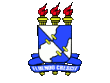 UNIVERSIDADE FEDERAL DE SERGIPECENTRO DE CIÊNCIAS BIOLÓGICAS E DA SAÚDEDEPARTAMENTO DE BIOLOGIAREQUERIMENTO PARA INCLUSÃO DE ALUNOS EM TURMA 2017/02Identificação do Requerente (aluno):Nome:______________________________________________________ Número de matrícula (SIGAA):____________________________ Venho requerer inclusão de matrícula na(s) turma(s) abaixo:*Se deixar em branco, será subentendido que a matrícula pode ser realizada em qualquer turma, em qualquer dia e horário. No caso de TCC (monografia), é imprescindível a indicação de dia e horário que sejam compatíveis para aluno e orientador.No caso de Monografia (TCC):Concordo em orientar o estudante acima relacionado.Nome completo do orientador: _____________________________________________________________________________________________Assinatura do orientador (com carimbo)São Cristovão ______de___________________de_____._______________________________Assinatura do requerente (aluno) CÓDIGO DISCIPLINA(SIGAA)NOME DISCIPLINADIA E HORÁRIO* (OU TURMA)